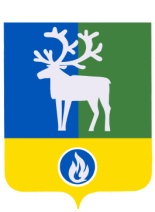 СЕЛЬСКОЕ ПОСЕЛЕНИЕ ПОЛНОВАТБЕЛОЯРСКИЙ РАЙОНХАНТЫ-МАНСИЙСКИЙ АВТОНОМНЫЙ ОКРУГ -  ЮГРААДМИНИСТРАЦИЯ СЕЛЬСКОГО ПОСЕЛЕНИЯ ПОЛНОВАТПОСТАНОВЛЕНИЕПроектот     марта  2021  года                                                      	                                                 №       О мерах по реализации отдельных положений Федерального закона «О цифровых финансовых активах, цифровой валюте и о внесении изменений в отдельные законодательные акты Российской Федерации»	В соответствии  с     федеральными законами   от   25   декабря 2008 года № 273-ФЗ   «О противодействии коррупции»,  от 31 июля 2020 года № 259-ФЗ «О цифровых финансовых активах, цифровой валюте и о внесении изменений в отдельные      законодательные акты Российской Федерации», пунктом 5 Указа Президента Российской Федерации от 10 декабря 2020 года № 778 «О мерах по реализации отдельных положений Федерального закона  «О  цифровых  финансовых  активах, цифровой валюте и о внесении   изменений  в  отдельные  законодательные  акты  Российской  Федерации»       п о с т а н о в л я ю:	1. Установить, что по 30 июня 2021 года включительно граждане, претендующие на замещение должностей муниципальной службы  сельского поселения Полноват, а также муниципальные служащие, замещающие должности, не предусмотренные перечнем должностей, утвержденным постановлением администрации сельского поселения Полноват от 29 сентября 2014 года № 104 «Об утверждении перечня должностей муниципальной службы, при назначении на которые граждане и при замещении которых муниципальные служащие администрации сельского поселения Полноват обязаны представлять сведения о своих доходах, об имуществе и обязательствах имущественного характера, а также сведения о доходах, об имуществе и обязательствах имущественного характера своих супруги (супруга) и несовершеннолетних детей», и претендующие на замещение должностей муниципальной службы, предусмотренных этим перечнем, вместе со сведениями, представляемыми по форме справки, утвержденной Указом Президента Российской Федерации от 23 июня 2014 года № 460 «Об утверждении формы справки о доходах, расходах, об имуществе и обязательствах имущественного характера и внесении изменений в некоторые акты Президента Российской Федерации», представляют уведомление о принадлежащих им, их супругам и несовершеннолетним детям цифровых финансовых активах, цифровых правах, включающих одновременно цифровые финансовые активы и иные цифровые права, утилитарных цифровых правах и цифровой валюте (при их наличии) по форме, утвержденной  Указом  Президента Российской Федерации от 10 декабря 2020 года № 778 «О мерах по реализации отдельных положений Федерального закона  «О  цифровых  финансовых  активах, цифровой валюте и о внесении   изменений  в  отдельные  законодательные  акты  Российской  Федерации».2. Уведомление, предусмотренное пунктом 1 настоящего постановления, представляется лицами, претендующими на замещение должностей муниципальной службы, для замещения которых федеральными конституционными законами или федеральными законами не установлены иные порядок и формы представления соответствующих сведений.3. Уведомление, предусмотренное пунктом 1 настоящего постановления, представляется по состоянию на первое число месяца, предшествующего месяцу подачи документов для замещения соответствующей должности.            4. Опубликовать настоящее постановление в бюллетене «Официальный вестник сельского поселения Полноват».            5. Настоящее постановление вступает в силу после его официального опубликования.   	6. Контроль за выполнением постановления возложить на  заведующего сектором организационной деятельности администрации сельского поселения Полноват        Кузнецову М.Н.Глава сельского поселения Полноват                                                                     Л.А. Макеева